ПРЕДМЕТ: Појашњење конкурсне документације за отворени поступак јавне набавке - услуге израде техничке документације за изградњу Луке Смедерево (Студије оправданости са Идејним пројектом), редни број 15/2017.Предмет јавне набавке: услуге израде техничке документације за изградњу Луке Смедерево (Студије оправданости са Идејним пројектом), назив и oзнака из општег речника набавке: 71320000 - услуге техничког пројектовања.У складу са чланом 63. став 2. и став 3. Закона о јавним набавкама („Службени гласник Републике Србије“, бр. 124/12, 14/15 и 68/15), објављујемо следећи одговор, на питање:Питање број 1:As required in the tender documents under paragraph 12 named “Information on the type, content, manner of submission, the amount and deadline for securing the fulfillment of obligations of bidders”, the bidder must submit a bank guarantee for the bid and a bank’s letter of intent to issue a bank guarantee for good performance; in this respect, we are currently facing a potential risk of delay by our Bank in releasing the required bank guarantee.Therefore, we are kindly requesting at least a one-week postponement of the current submission deadline (May 29th) in order to allow us to deliver our offer and to take part in the tender 
Одговор на питање број 1:Рок за подношење понуда се не мења.Отварање понуда обавиће се по истеку рока за подношење понуда 29.05.2017. године у 12,30 часова, на адреси наручиоца:Министарство грађевинарства, саобраћаја и инфраструктуре Немањина 22-26, Београд, II спрат, Свечана сала.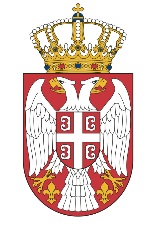 